Welcome parents/carers to Week 4. Remember, keep your children happy, healthy and smiling! Home-learn, not home-school!           LEOs Year 5 & 6 Learning Project - Animals   WEEK 4  20/4/20-26/4/20 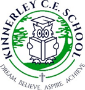 This week’s project aims to provide opportunities for your child to learn more              about creatures, by investigating habitats, and how they have adapted to the environment in which they live. This week’s learning project contains 5 tasks in each section. (The project has been designed to be carried out over 5 days.) Have fun! Mrs FogartyWeekly Reading Tasks (Aim to do 1 per day)Ask your child to read a chapter from their book and summarise what has happened in that chapter. Can they choose one person, object or place and add more description to a paragraph? (Verbal task.)Ask your child to rewrite the chapter from the viewpoint of a minor character or animal.  Encourage your child to note down any unfamiliar words from the chapter they have read. Explore the meanings of these words by using a dictionary, reading around the sentence or using print conventions. Ask your child to read the information about animals and insects as they carry out this activity. Ask them to read aloud the instructions, and the facts they find.  https://www.sciencekids.co.nz/gamesactivities/plantsanimals.htmlRead the blurb on the back of any book. Discuss the storyline. Ask your child, if they were the author, what would be their opening paragraph?  Weekly Spelling Tasks (Aim to do 1 per day)Encourage your child to continue to practise the Year 5/ 6 Common Exception Words https://www.twinkl.co.ukAsk your child to choose 5 Common Exception words and to use them in 5 extended sentences.Practise the spellings on  Spelling Frame Spelling rule 56Ask your child to write a short story using the words in Spelling Rule 56. Find 5 subject specific words about the animal, insect or bird your child is researching eg. Nocturnal. Write them down and find the dictionary definition for each one.Ask your child to proof-read their non-chronological report on their chosen animal, bird or creature. Use a dictionary to check the spelling of any words that they found challenging. Alter and improve 3 verbs. (Use on online thesaurus.)Weekly Writing Tasks (Aim to do 1 per day)Help your child to recap on how to write a non-chronological report. Look at the following power-point and planning sheet on twinkl.  https://www.twinkl.co.uk/resource/t3-e-015-writing-a-chronological-report-and-worksheetAsk your child to choose a bird, animal or insect. Research: location, habitat, diet, lifespan, appearance, special abilities/features and create a fact file. Make notes.Ask your child to create a non-chronological report on their chosen creature using either a power-point, publisher leaflet or written booklet. (Remember to use a main heading, sub-headings, introductory paragraph, picture/diagram + caption) Ask your child to check their non-chronological report. (Check punctuation, spellings, tense etc) Add more fabulous facts if necessary.Final task, ask your child to write a paragraph explaining why they think the creature has adapted well to its surroundings. Is it endangered? If so, explain why. Who or what is their main predator or threat? Research the population figure for their chosen creature. Predict what the population may be in 20 years. Explain reasoning.  Weekly MathsTasks (Aim to do 1 per day)Ask your child to work on Times Table Rockstars. or Numbots  daily.Get a piece of paper and ask your child to show everything they know about Multiplication. This could be pictures, diagrams, explanations, methods etc. They can be as creative as they want to be.  Direct your child to play on Topmarks https://www.arcademics.com/games/meteor practising times tablesDiscuss factors. Look at this website definition. https://www.mathsisfun.com/definitions/factor.htmlFocus on factor trees. Play this activity https://www.transum.org/Maths/Activity/Prime/Get your child to practise their long multiplication. Watch the tutorial first then practise a few calculations. https://www.theschoolrun.com/system/files/hy_tutorials/yr5_long_multiplication_tutorial2_1_3827/index.html  Work on their   reasoning and problem solving by practising past SATs questions that are broken down into topic areas (As these are older papers, they are suitable for both years 5 and 6.) Click on 011 Multiplication.Weekly Science TaskSCIENCE (Adaption & Evolution): https://www.sciencekids.co.nz/sciencefacts/scientists/charlesdarwin.htmlRead about Charles Darwin. He discovered different types of finches. https://kids.kiddle.co/Darwin%27s_finchesRead about how a new species has recently been discovered.  https://www.bbc.co.uk/news/science-environment-42103058 